ПОСТАНОВЛЕНИЕ                                                 JOП21.03.2022 г. № 12с.Жана-АулОб определении форм участия гражданв обеспечении первичных мерпожарной безопасности, в том числев деятельности добровольной пожарной охраны.              В соответствии с Федеральными законом от 21.12.1994 №69-ФЗ «О пожарной безопасности», от 06.10.2003 №131-ФЗ «Об общих принципах местного самоуправления в Российской Федерации» и в целях определения форм участия граждан в обеспечении первичных мер пожарной безопасности и в деятельности добровольной пожарной охраны на территории муниципального образования «Казахское сельское поселение»ПОСТАНОВЛЯЮ:	 1. Определить, что формами участия граждан в обеспечении первичных мер пожарной безопасности и в деятельности добровольной пожарной охраны на территории Казахского сельского поселения являются:             1.1. Формы участия граждан в обеспечении первичных мер пожарной безопасности на работе и в быту:-  соблюдение правил пожарной безопасности на работе и в быту;-  иметь в помещениях и строениях, находящихся в их собственности (пользовании), первичные средства тушения пожаров и противопожарный инвентарь в соответствии с правилами пожарной безопасности и перечнями, утвержденными Администрацией сельского поселения;-  при обнаружении пожаров немедленно уведомлять о них пожарную охрану;-  до прибытия пожарной охраны принимать посильные меры по спасению людей, имущества и тушению пожаров;-  оказывать содействие пожарной охране при тушении пожаров;- выполнять предписания, постановления и иные законные требования должностных лиц государственного пожарного надзора;- предоставлять в порядке, установленном законодательством Российской Федерации, возможность должностным лицам государственного пожарного надзора проводить обследования и проверки, принадлежащих им производственных, хозяйственных, жилых и иных помещений и строений в целях контроля за соблюдением требований пожарной безопасности и пресечения их нарушений.- оказания помощи органам местного самоуправления в проведении противопожарной пропаганды с целью внедрения в сознание людей существования проблемы пожаров, формирования общественного мнения и психологических установок на личную и коллективную ответственность за пожарную безопасность, в изготовлении и распространении среди населения противопожарных памяток, листовок;             1.2. Формы участия граждан в добровольной пожарной охране:- вступление граждан на добровольной основе в индивидуальном порядке в добровольные пожарные, способные по своим деловым и моральным качествам, а также по состоянию здоровья исполнять обязанности, связанные с предупреждением и (или) тушением пожаров;- участие в деятельности по обеспечению пожарной безопасности на соответствующей территории муниципального образования (организации);- участие в обучении детей дошкольного и школьного возраста, учащихся образовательных учреждений, работоспособного населения и пенсионеров мерам пожарной безопасности, а также в осуществлении их подготовки к действиям при возникновении пожара;- участие в проведении противопожарной пропаганды;- участие в несении службы (дежурства) в подразделениях пожарной добровольной охраны;- участие в предупреждении пожаров;- участие в тушении пожаров;- проверка противопожарного состояния объектов или их отдельных участков на соответствующей территории муниципального образования (организации);- проникать в места распространения (возможного распространения) пожаров и их опасных проявлений на соответствующей территории муниципального образования (организации).	2. Рекомендовать руководителям организаций, находящихся на территории Казахского сельского поселения определить и закрепить своими  нормативно-правовыми актами перечень форм участия граждан в обеспечении первичных мер пожарной безопасности и в деятельности добровольной пожарной охраны на территории их организаций.	3. Контроль за исполнением настоящего постановления оставляю за собой.Глава администрации                                                                      МО « Казахское сельского поселения»                                                              У.К.ИмангажиновМУНИЦИПАЛЬНОЕ ОБРАЗОВАНИЕКАЗАХСКОЕ СЕЛЬСКОЕ ПОСЕЛЕНИЕКОШ – АГАЧСКОГО РАЙОНАРЕСПУБЛИКИ АЛТАЙ649785 с. Жана-Аулул. Абая, 9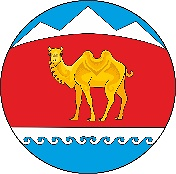 МУНИЦИПАЛ ТÖЗÖЛМÖКАЗАХСКОЕ СЕЛЬСКОЕ ПОСЕЛЕНИЕКОШ – АГАЧСКОГО РАЙОНААЛТАЙ РЕСПУБЛИКА649785 Жана-Аул  j.Абая  ором, 9